Role:- To be responsible for the maintenance and security of school premises and site, ensuring a safe environment. 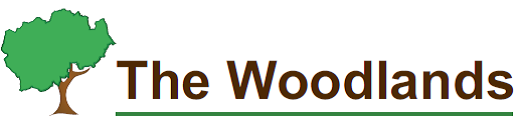 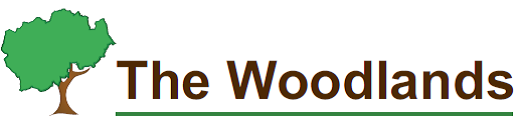 The WoodlandsPerson SpecificationCaretakerCategoryEssentialDesirableEvidenceAPPLICATION Fully supported in reference.Application Form References QUALIFICATIONSWillingness to participate in training relevant to the post.GCSE or equivalent in English and Maths.Application Form ReferencesCertificatesEXPERIENCEExperience of caretaking, cleaning and handy work.Experience of working in a school environmentApplication Form References Interview SKILLS AND KNOWLEDGEAbility to clean and maintain a high standard of cleanliness throughout the school.Able to carry out painting, decorating and minor repairs. Ability to work by yourself, but also experience of working within a team.Good organisational and time management skills. Good basic Literacy and Numeracy skills.Knowledge of current Health and Safety policies and procedures – including Risk and COSHH Assessments.Knowledge of heating and security systems. Competent DIY Skills Knowledge / Skills equivalent to National Qualification Level 3Able to recognise when areas of school/grounds require improvement and inform line manager. Application Form ReferenceInterview PERSONAL QUALITIES Enthusiastic, committed, hardworking and self-motivated. Trustworthy and reliable.Friendly dispositionAbility to get on well with people of all ages.Good role model for staff and pupils. Application Form ReferenceInterview 